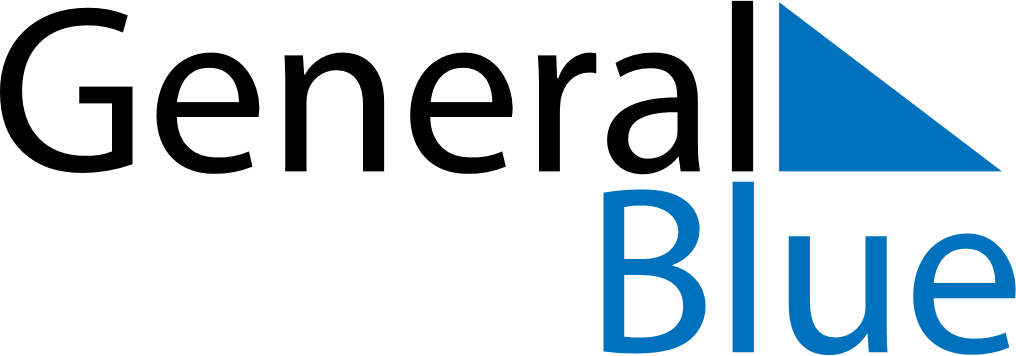 February 2030February 2030February 2030February 2030IcelandIcelandIcelandSundayMondayTuesdayWednesdayThursdayFridayFridaySaturday1123456788910111213141515161718192021222223Woman’s Day2425262728